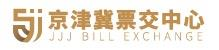 京津冀票交中心系统用户手册1.业务流程1.1会员注册流程在中心交易系统中注册中心会员、签约各银行（金融机构），需按照中心、各银行（金融机构）相关要求，如实填写相关信息，提交所需资料。1.2票据贴现流程会员在我中心持票询价，根据各银行报价选择心仪的贴现银行（金融机构）并签约（已签约的可跳过），银行审核通过并授信后，会员可至网银背书（质押）给银行（金融机构），银行确认无误，打款至会员持票网银中，贴现成功。2.操作说明2.1会员注册2.1.1 访问票据交易系统（https://jiaoyi.jjjpjzx.com/）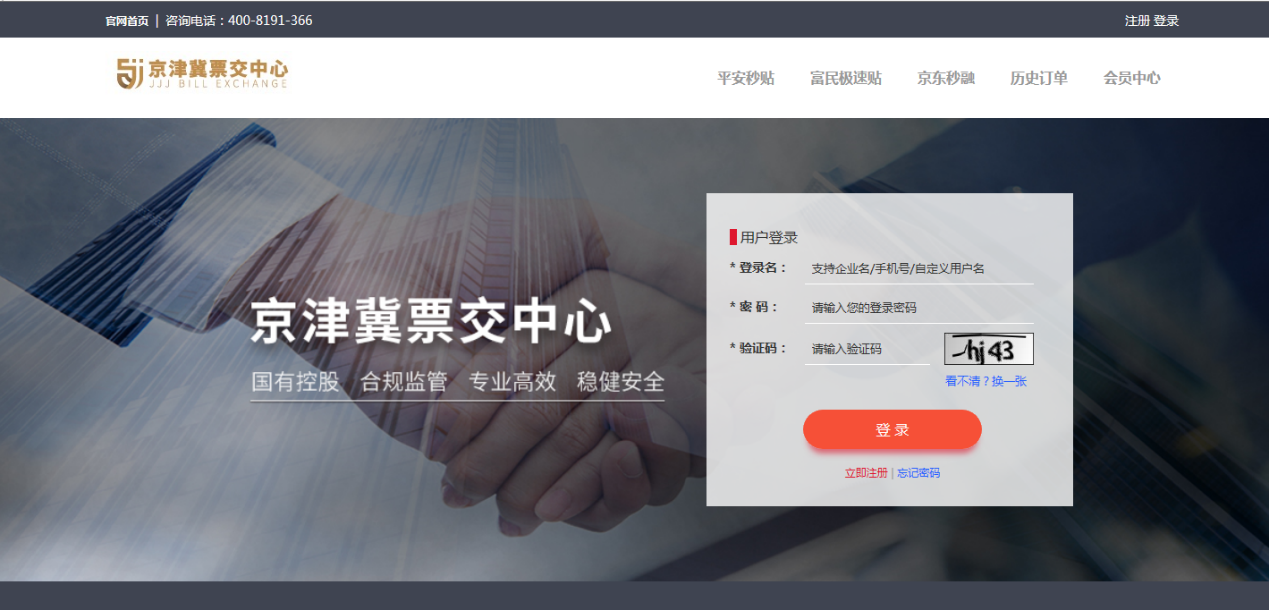 2.1.2 点击界面右上角的【注册】按钮，出现会员注册界面。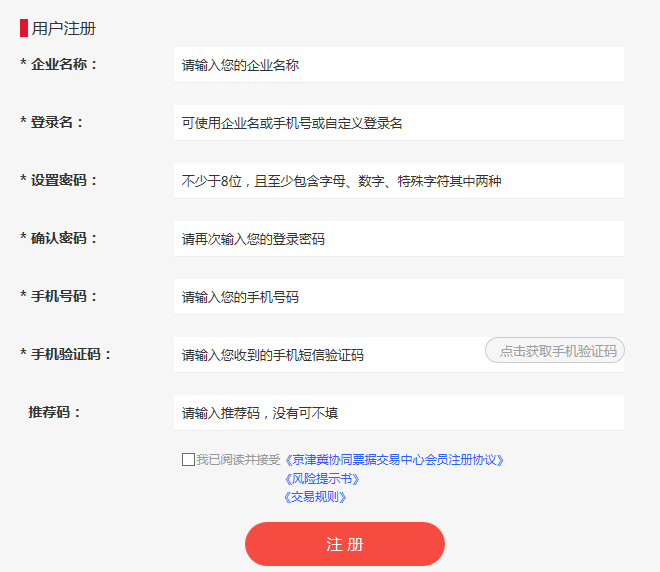 2.1.3  按照注册要求，填写注册信息，输入手机收到的短信验证码，勾选同意《会员注册协议》、《风险提示书》、《交易规则》，点击【注册】按钮系统提示“注册成功”。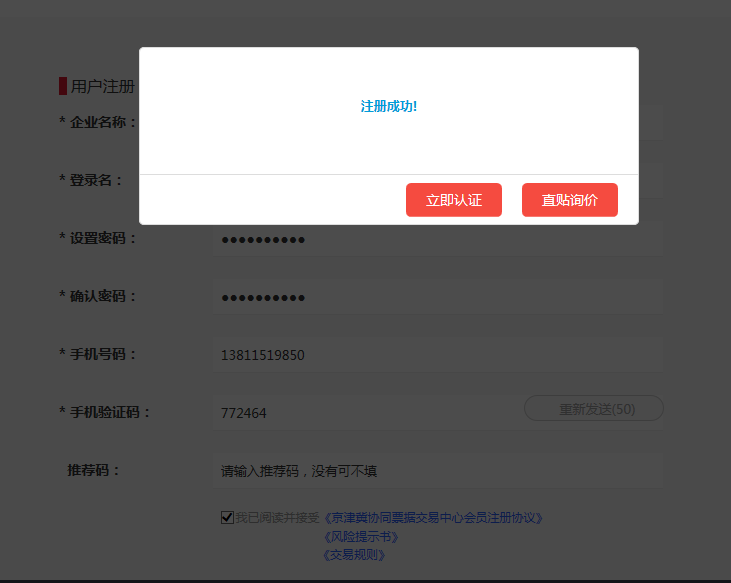 2.1.4 	注册成功后，用已注册账号和密码登录系统，并完善账户信息。上传营业执照及法人身份证正反面照片后，系统将反显出企业部分信息，请核实反显信息是否有误，“实际经营地址”需手工录入与企业实际经营地相符的地址。上传的证件照要求为彩色原件，或复印件加盖公章。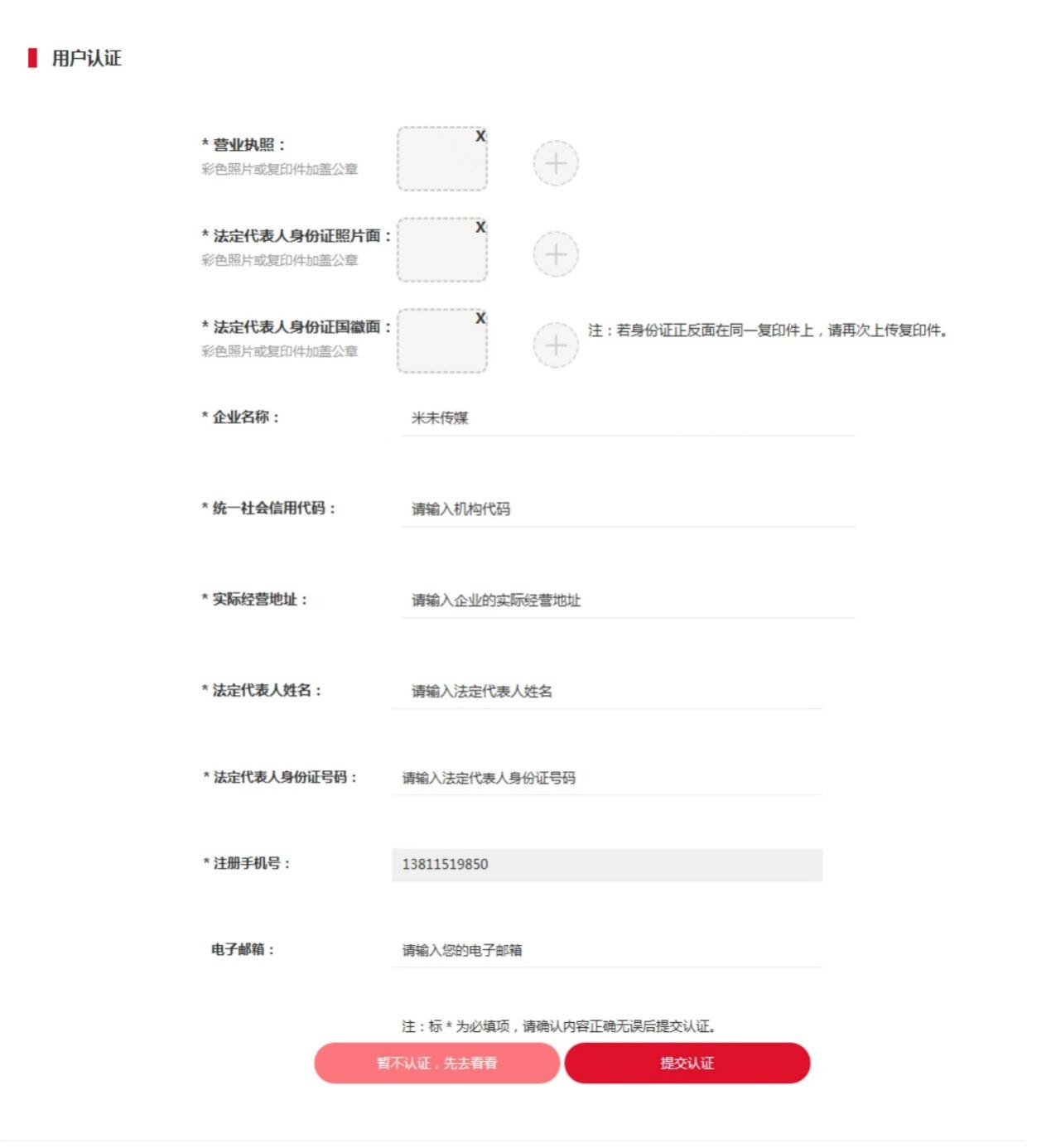 2.1.5 	点击“提交认证”后账户进入“待审核”状态，中心工作人员于1个工作日内进行信息审核，审核通过后会员注册手机号会收到短信通知。会员也可登录账户后，在“安全中心”认证状态中查询账户审核状态。在“安全中心”中还可以重新认证账户，修改账户登录密码及更改账户绑定的手机号等操作。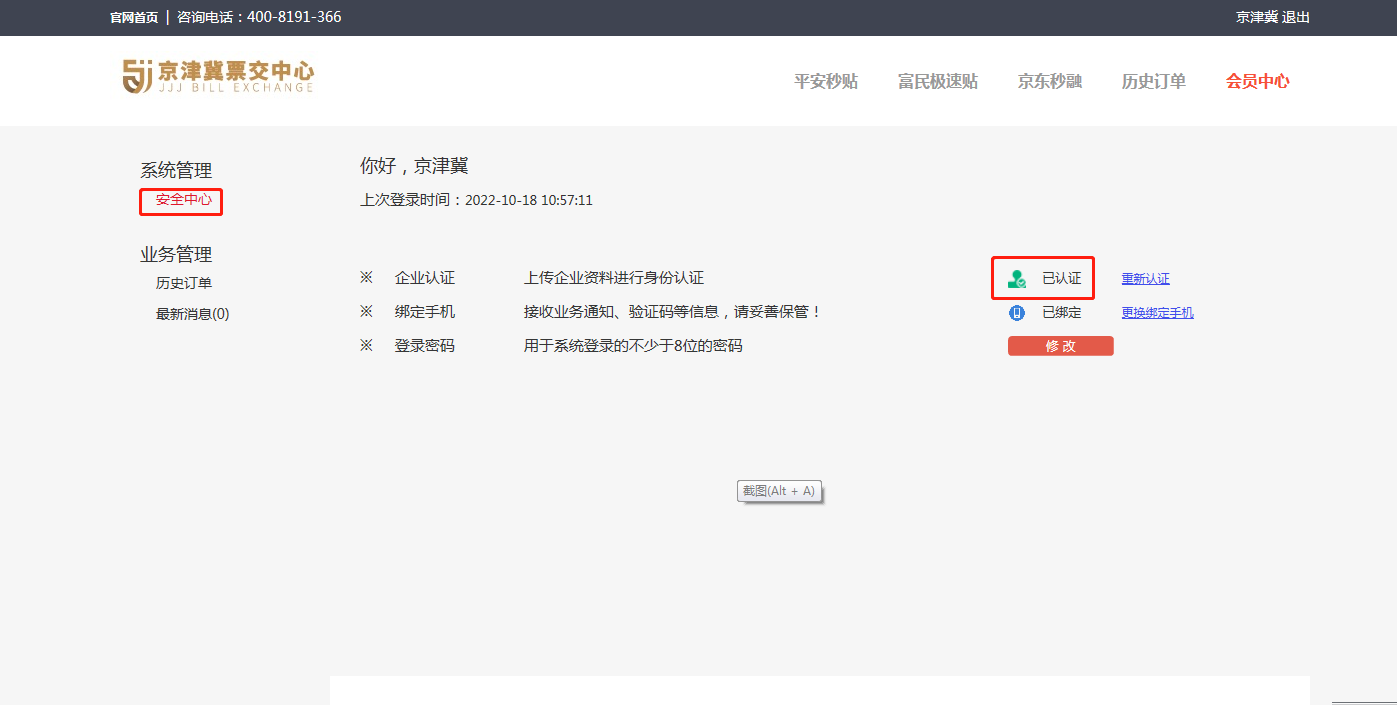 2.2银行签约2.2.1银票签约2.2.1.1富民银行签约1）票面金额在0-500万元的会员请选择“极速贴”进行在线开户，票面金额在500-1000万元的会员请选择“富企贴”进行在线开户；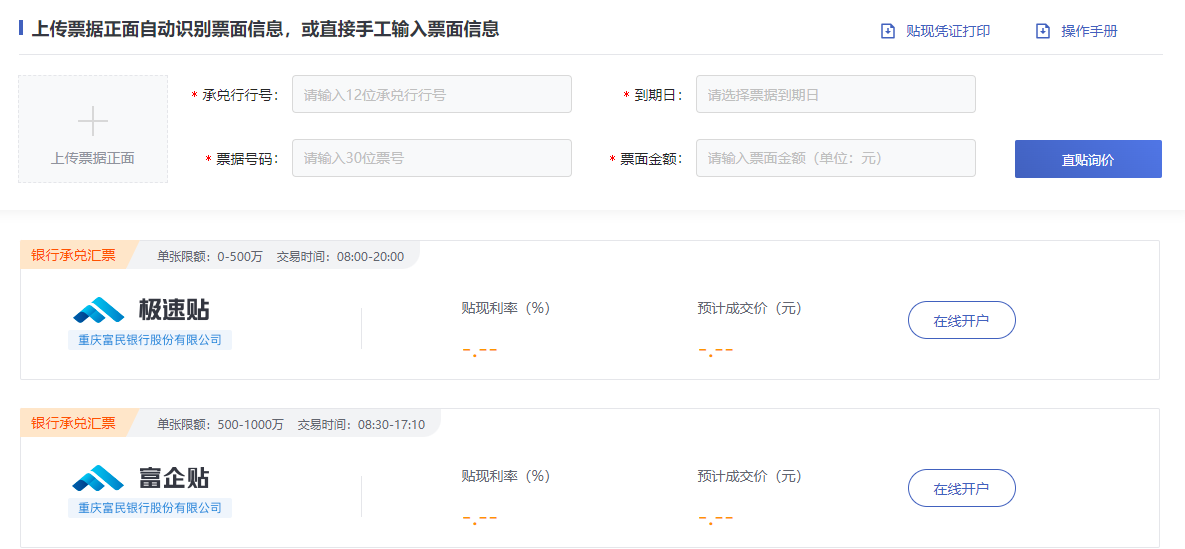 2）点击“立即申请”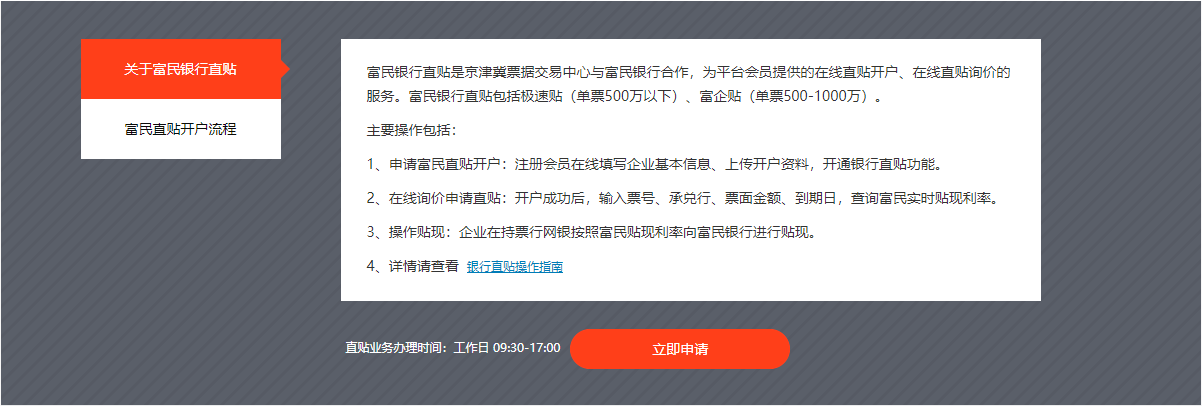 3）填写开户资料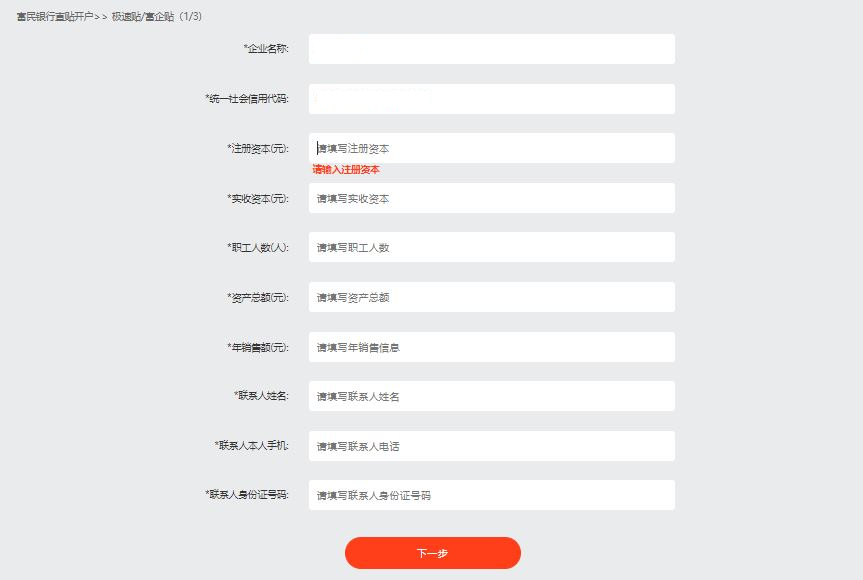 开户资料1/3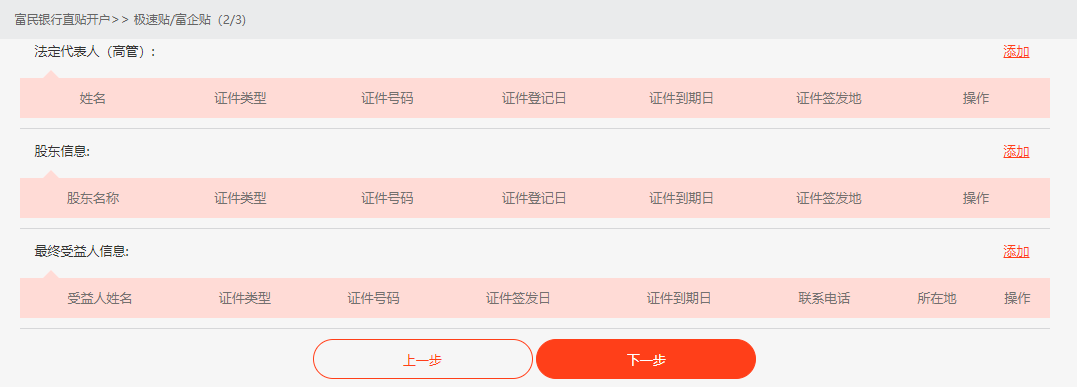 开户资料2/3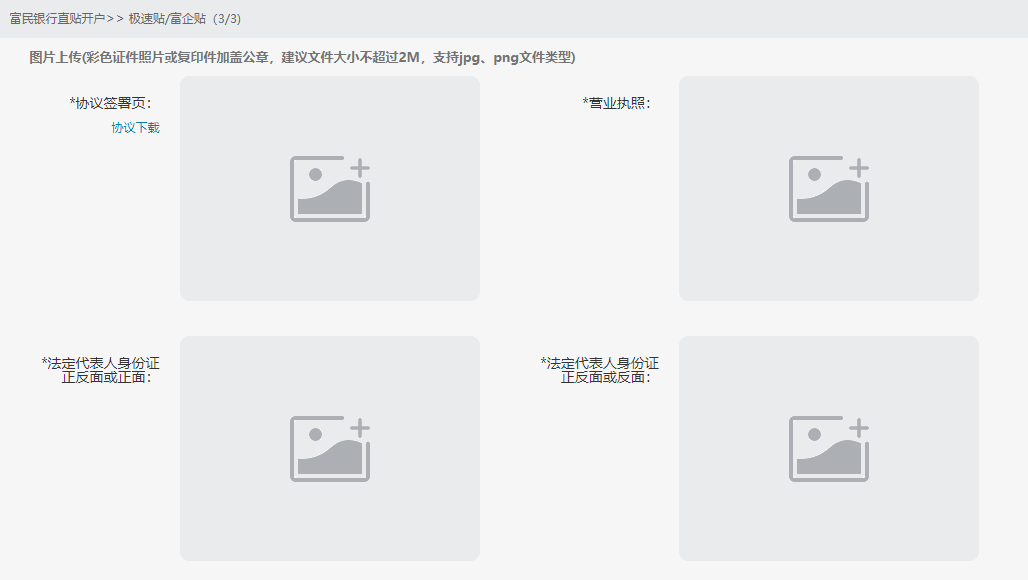 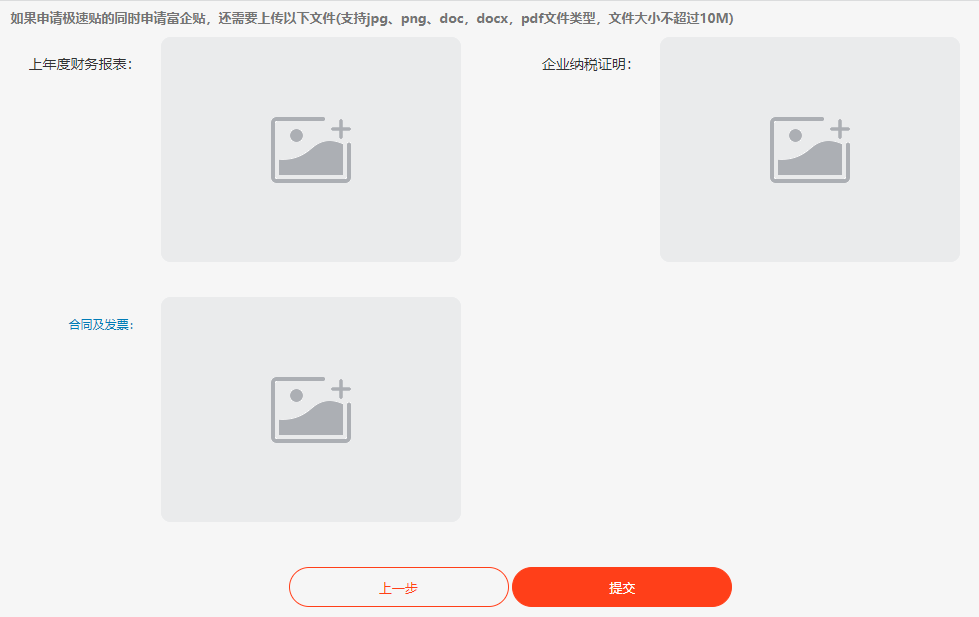 开户资料3/32.2.1.2平安银行签约1）在银票秒贴栏中点击“在线签约”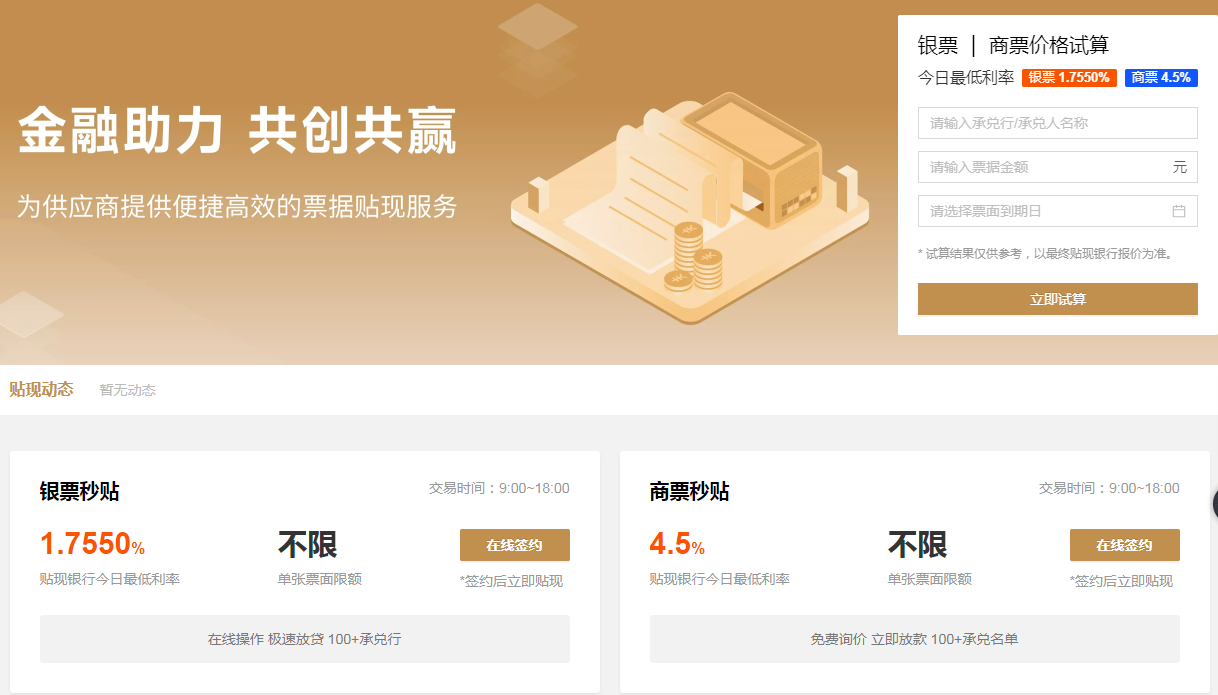 2）填写并上传开户资料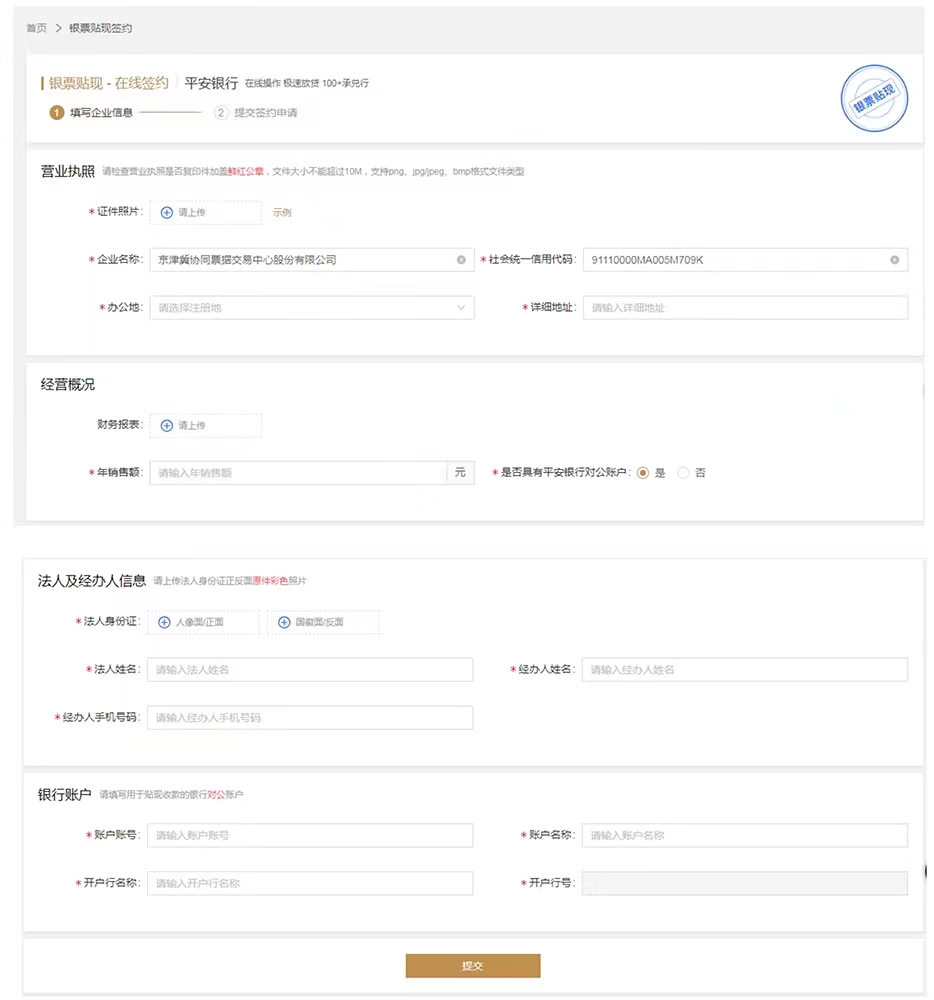 2.2.2商票签约2.2.2.1富民银行签约请点击进入下面链接进行签约https://p.fbank.com/?channelNo=901982.2.2.2京东签约推荐使用谷歌浏览器1）选择“京东秒融”入口进行签约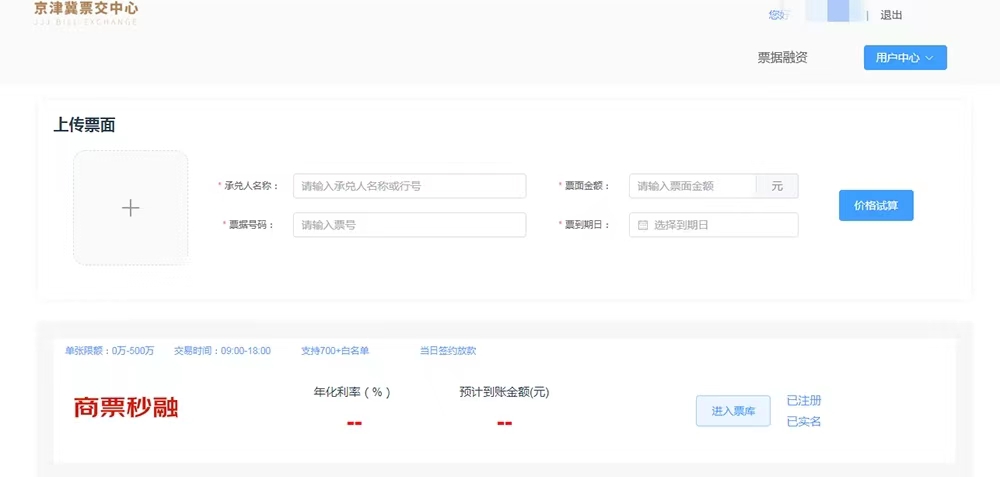 2）填写并上传开户资料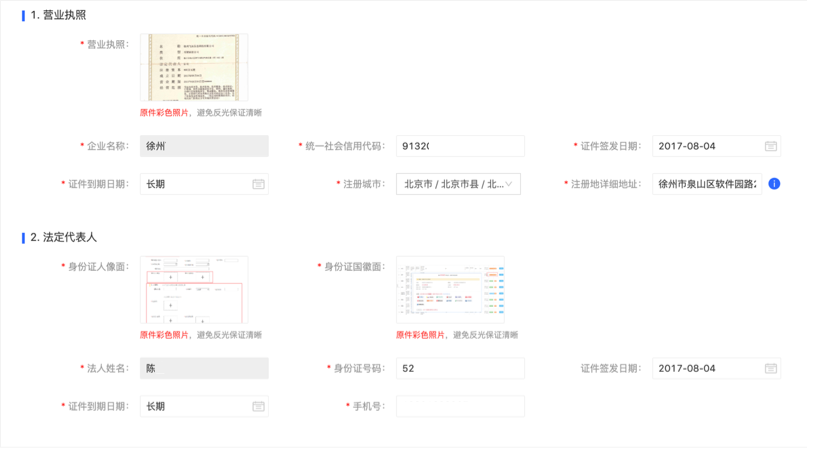 